CRIME BOOKS ON THE RISE IN LOCKDOWN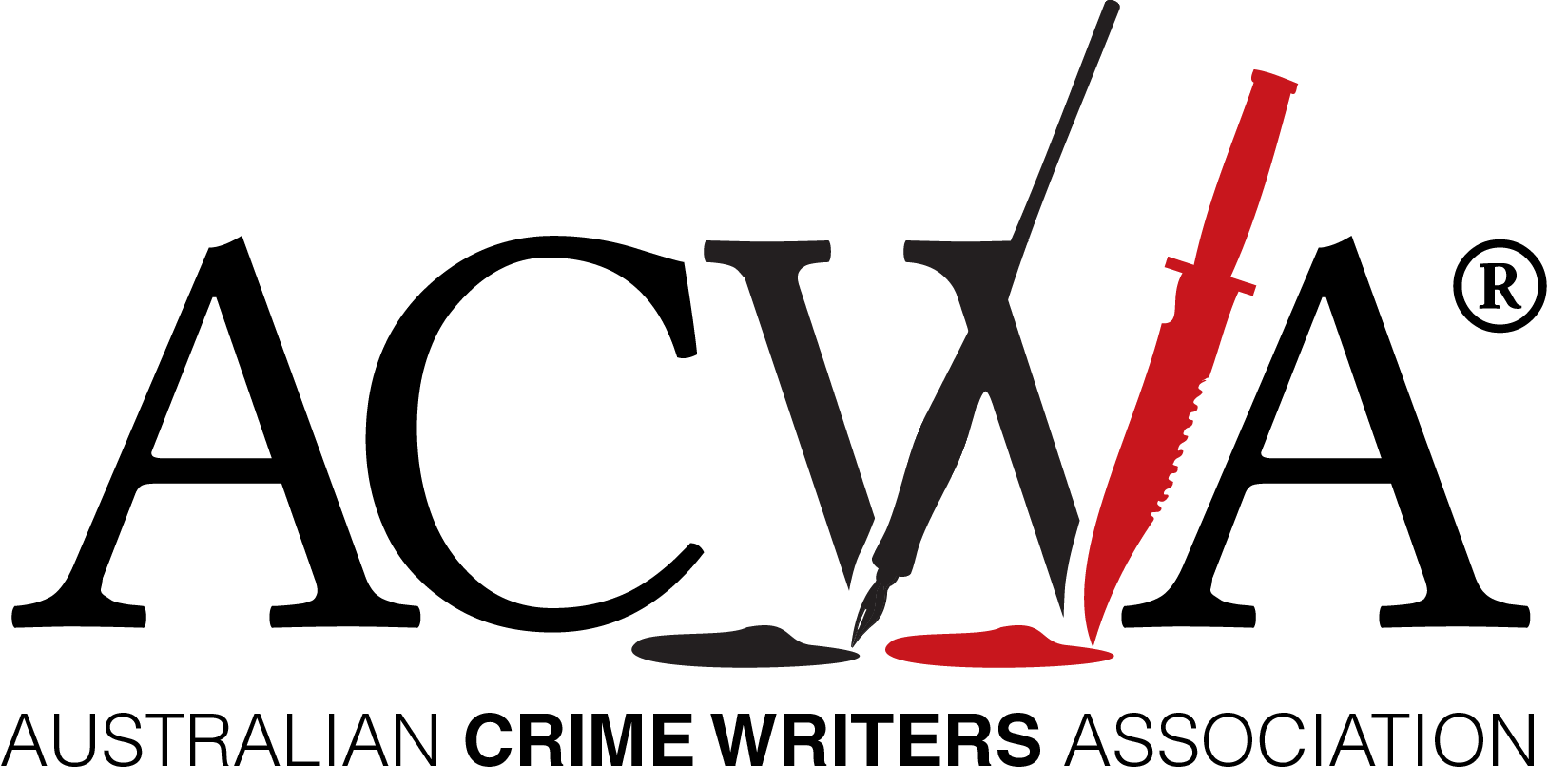 Announcing:The 2020 Ned Kelly Awards Shortlists Tuesday 25 August, 2020This year’s Ned Kelly Crime Awards entries are testimony to the strong increase in crime reading and crime writing,  despite a challenging year for book publishing and retailers due to the COVID-19 pandemic. Australian Crime Writers Association chair Robert Goodman said the large number of entries in this year’s awards demonstrates that Australian crime writing and reading has never been stronger. ‘This is not just evident in the number of submissions but the diversity and quality of the entries. Congratulations to all our entry authors.’ ‘Fiction entries include page turning thrillers, police procedurals, lone detectives and dirty dealings with many fascinating characters across a range of vividly portrayed settings.’ Goodman said.This year, for the first time, the Ned Kelly Awards also include a category for Best International Crime Fiction published in Australia, adding to the regular categories of Best Crime Fiction, Best Debut Crime Fiction and Best True Crime.  ‘It is exciting to be able to recognize not only our incredible home grown talent but also some of the world’s top international crime authors,’ Goodman said.BEST CRIME FICTIONThe 2020 shortlist for the Ned Kelly Awards headline category, Best Crime Fiction features: Death of a Typographer, by Nick Gadd, a ‘quirky and original story which is funny and very Melbourne’; The Strangers We Know, by Pip Drysdale, a ‘conspiratorial well-paced read that keeps you glued to the page’; The Scholar, by Dervla McTiernan, ‘an elegant and tightly constructed read with depth and excellent characterisation’; The Wife and the Widow, by Christian White, is ‘cleverly plotted with a major plot twist threaded extremely well through the action’; River of Salt, by Dave Warner, is an ‘evocative tale about the Australian surf scene in the early 1960s with compelling characters’; and True West, by David Whish-Wilson, is a book with ‘a distinct sense of time and place where you can almost smell the outback’.BEST DEBUT CRIME FICTIONThe Debut Crime Fiction shortlist covers a diverse range including Eight Lives, by Susan Hurley, an ‘original medical thriller viewed through the lens of the migrant experience’; Where the Truth Lies, by Karina Kilmore, is ‘a great read with an interesting new setting and good twists’; Lapse, by Sarah Thornton, is ‘atmospheric rural crime with well-drawn characters’; The Nancys, by RWR McDonald, is ‘full of quirky characters and pays homage to Nancy Drew’;  Six Minutes, by Petronella McGovern, considers ‘the nightmare scenario of a missing child’; and Present Tense, by Natalie Conyer, ‘has a great setting, complex taut plot and flawed characters’BEST TRUE CRIMEThis year’s True Crime shortlist includes Dead Man Walking: The murky world of Michael McGurk and Ron Medich by Kate McClymont which has a cast of true characters to rival any fiction novel; Bowraville, by Dan Box, addresses themes of endemic racism and justice as well as the ethics of true crime reporting; Shark Arm, by joint authors Phillip Roope and Kevin Meagher, centres on an old but almost forgotten tale retold with great research and powerful writing; and Snakes and Ladders, by Angela Williams, about a young mother’s experience of addiction, recovery and serving time clean.BEST INTERNATIONAL CRIME FICTIONThe new Ned Kelly Award for international crime fiction included submissions from some of the world’s biggest-selling crime fiction authors and the shortlist has been narrowed down to: The Night Fire by US author Michael Connelly,  The Last Widow by US author Karin Slaughter, The Chain by Irish author Adrian McKinty and Cruel Acts by Irish author Jane Casey.ABOUT THE NED KELLY AWARDSThe Ned Kelly Awards are Australia’s oldest and most prestigious prizes for crime fiction and true crime writing. First established in 1995 and now in their twenty-fifth year, previous winners include: Peter Temple, Shane Maloney, Gabriel Lord, Candice Fox, Garry Disher, Helen Garner and Duncan McNab.Contact:  Australian Crime Writers Association chair Robert Goodman mobile:
0468 822 830Further details and video assets available here: www.autcrimewriters.com 2020 Ned Kelly Awards ShortlistsBEST CRIME FICTION:Nick Gadd, Death of a Typographer (Australian Scholarly Publishing)Pip Drysdale, The Strangers We Know (Simon & Schuster Australia)Dervla McTiernan, The Scholar (Harlequin Enterprises Australia)Christian White, The Wife and the Widow (Affirm Press)Dave Warner, Rivers of Salt (Fremantle Press)David Whish-Wilson, True West (Fremantle Press)BEST DEBUT CRIME FICTION:Natalie Conyer, Present Tense (Clan Destine Press)Susan Hurley, Eight Lives (Affirm Press)Karina Kilmore, Where the Truth Lies (Simon & Schuster Australia)RWR McDonald, The Nancys (Allen & Unwin)Petronella McGovern, Six Minutes (Allen & Unwin)Sarah Thornton, Lapse (Text Publishing)BEST TRUE CRIME:Dan Box, Bowraville (Penguin Random House Australia)Kate McClymont, Dead Man Walking: The murky world of Michael McGurk and Ron Medich (Penguin Random House Australia)Phillip Roope and Kevin Meagher, Shark Arm (Allen & Unwin)Angela Williams, Snakes and Ladders (Affirm Press)BEST INTERNATIONAL CRIME FICTION:Jane Casey, Cruel Acts (Harper Collins Australia)Michael Connelly, The Night Fire (Allen & Unwin)Adrian McKinty, The Chain (Hachette Australia)Karin Slaughter, The Last Widow (Harper Collins Australia)